INDICAÇÃO Nº 4736/2018Sugere ao Poder Executivo Municipal que proceda ao desassoreamento da canaleta localizada ao lado da Rua Nilo Peçanha no Jd. Itamaraty.Excelentíssimo Senhor Prefeito Municipal, Nos termos do Art. 108 do Regimento Interno desta Casa de Leis, dirijo-me a Vossa Excelência para sugerir ao setor competente que proceda ao desassoreamento da canaleta localizada ao lado da Rua Nilo Peçanha no Jd. Itamaraty.Justificativa:Fomos procurados por moradores das proximidades, solicitando essa providência, pois, segundo eles a referida canaleta está assoreada fazendo com que as águas invadam as residências, causando transtornos e prejuízos.Plenário “Dr. Tancredo Neves”, em 17 de Outubro de 2018.José Luís Fornasari“Joi Fornasari”- Vereador -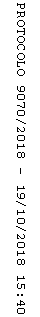 